Сумська міська радаВиконавчий комітетРІШЕННЯРозглянувши заяву суб’єкта господарювання та надані документи, з метою сприяння розвитку всіх форм торгівлі, впорядкування сезонної роздрібної торгівлі у весняно – літній період 2023 року на території Сумської міської територіальної громади, відповідно до постанови Кабінету Міністрів України від 15.06.2006 № 833 «Про затвердження Порядку провадження торговельної діяльності та правил торговельного обслуговування на ринку споживчих товарів», рішення Сумської міської ради від 26.12.2014 № 3853 – МР «Про затвердження Правил благоустрою міста Суми», рішень Виконавчого комітету Сумської міської ради від 07.09.2010 № 537 «Про затвердження Положення про порядок провадження торговельної діяльності та надання послуг на території                 м. Суми» (зі змінами), від 17.03.2020 № 133 «Про затвердження Положення про організацію сезонної, святкової виїзної торгівлі, надання послуг у сфері розваг та проведення ярмарків на території Сумської міської об’єднаної територіальної громади» (зі змінами), ураховуючи рекомендації Комісії з організації сезонної, святкової виїзної торгівлі, надання послуг у сфері розваг та проведення ярмарків на території Сумської міської об’єднаної територіальної громади (протокол засідання від 03.04.2023 № 3), керуючись підпунктом 8 пункту «а» статті 30, частиною першою статті 52 Закону України «Про місцеве самоврядування в Україні», Виконавчий комітет Сумської міської радиВИРІШИВ:  	Відмовити ФОП Федоренко Анні Сергіївні в розміщенні об’єкту сезонної торгівлі (продаж кави, безалкогольних напоїв) загальною площею 8,0 кв.м.                       за адресою: місто Суми,  вулиця Харківська № 12 А, біля тимчасових споруд відповідно до поданої заяви та графічних матеріалів, у зв’язку з порушенням пункту 2,3 розділу 2  Положення  про  організацію  сезонної,  святкової  виїзної торгівлі, надання послуг у сфері розваг та проведення ярмарків на території Сумської міської об’єднаної територіальної громади, затвердженої рішенням Виконавчого комітету Сумської міської ради від 17.03.2023 № 133 (зі змінами).              Міський голова								О.М. ЛисенкоЗеленський 700-608 Розіслати: Полякову С.В., Зеленському М.О, Славгородському О.В., Скварчі О.А.,                     Клименку Ю.М.                    Рішення доопрацьовано і вичитано, текст відповідає оригіналу прийнятого рішення та вимогам статей 6-9 Закону України «Про доступ до публічної інформації» та Закону України «Про захист персональних даних».Проєкт рішення Виконавчого комітету Сумської міської ради                            «Про розміщення/відмову в розміщенні об’єкту сезонної торгівлі (продаж кави, безалкогольних напоїв) ФОП Федоренко Анна Сергіївна за адресою:                        місто Суми, вулиця Харківська № 12 А, біля тимчасових споруд» був завізований:Директор Департаменту інспекційної роботи Сумської міської ради                              М.О. Зеленський«05 » квітня 2023 року 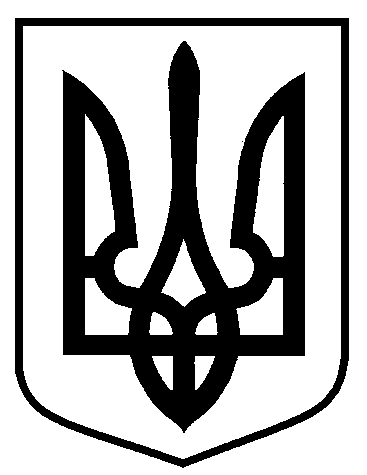 від  05.04.2023         № 178Про відмову в розміщенні об’єкту сезонної торгівлі (продаж кави, безалкогольних напоїв) ФОП Федоренко Анна Сергіївна за адресою: місто Суми, вулиця Харківська                         № 12 А, біля тимчасових спорудВ.о. директора Департаменту інспекційної роботи     Р.В. ГолопьоровВ.о. начальника відділу правового забезпечення Департаменту інспекційної роботи     О.Л. МанжараЗаступник міського голови з питаньдіяльності виконавчих органів радиС.В. ПоляковНачальник правового  управлінняО.В. ЧайченкоНачальник відділу протокольної роботи та контролю      Л.В. МошаКеруючий справами виконавчого комітету			     Ю.А. Павлик